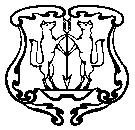 АДМИНИСТРАЦИЯ ГОРОДА ЕНИСЕЙСКАКрасноярского краяПОСТАНОВЛЕНИЕ«_19_» __10__ 2017г.                         г.Енисейск                                                №212-пОб утверждении средней рыночной стоимости одного квадратного метра общей площади жилого помещения по городу ЕнисейскуВ соответствии с постановлением Правительства Красноярского края от 30.09.2013 №514-п «Об утверждении государственной программы Красноярского края «Создание условий для обеспечения доступным и комфортным жильем граждан Красноярского края», руководствуясь ст.2 Устава города Енисейска:Утвердить среднюю рыночную стоимость одного квадратного метра общей площади жилого помещения по городу Енисейску на 2017-2018 года для определения объема средств на приобретение жилых помещений – квартир для переселения граждан, проживающих в жилых домах, признанных в установленном порядке аварийными и подлежащими сносу, в рамках реализации государственной программы Красноярского края «Создание условий для обеспечения доступным и комфортным жильем граждан Красноярского края» в размере 49 751,26866 рубля.Настоящее постановление опубликовать в газете «Енисейск-Плюс» и разместить на официальном интернет-портале органов местного самоуправления г. Енисейска http://www.eniseysk.com/.Постановление вступает в силу со дня его официального опубликования.Глава города                                                                                      И.Н. Антипов       